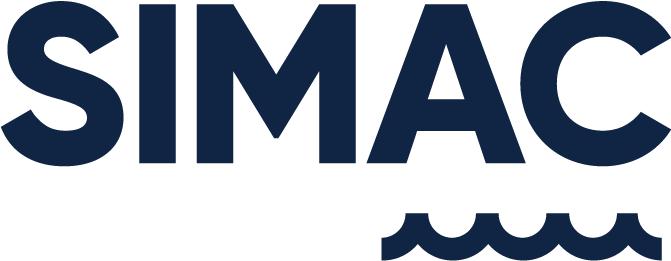 Indholdsfortegnelse1	Aftalegrundlag	42	Ikke-eksklusivitet	43	Kontaktpersoner	44	Levering	45	Priser	46	Fakturering og betalingsbetingelser	56.1	Fakturering	57	Forsikring	58	Erstatningsansvar	59	Ophævelse af Aftalen	610	Fortrolighed	610.1	GDPR	611	Tvister, lovvalg og værneting	712	Underskrifter	7Parterne	Svendborg International Maritime AcademyGraaesvej 275700 SvendborgDanmarkEAN-nummer: 5798000023185(herefter benævnt ”Ordregiver”)og[Indsæt leverandørnavn][Indsæt adresse][Indsæt postnummer og by][Indsæt land]CVR-nummer: [nummer](herefter benævnt ”Leverandøren”)er der indgået følgende Aftale om ombygning af joller (herefter benævnt Aftalen).AftalegrundlagAftalegrundlaget består udover nærværende kontrakt af følgende bilag:Ordregivers opgavebeskrivelseLeverandørens tilbudTro- og loveerklæringEgenerklæring vedr. evt. russisk ejerskabLeverandørens standardvilkår er ikke en del af Aftalen.Aftalen kan kun ændres eller fraviges, såfremt dette skriftligt er aftalt mellem Parterne.Ikke-eksklusivitetLeverandøren tillægges ved Aftalen en ikke-eksklusiv ret til at præstere de af Aftalen omfattede Ydelser til Ordregiver. Ordregiver har fri ret til at anskaffe lignende Ydelser hos tredjemand.KontaktpersonerFølgende kontaktpersoner er udpeget til at forestå kontakten vedrørende Aftalen:Ordregiverens kontaktperson: Navn: Charlotte Kirkegaard FlugtStilling: Projektleder for MARSTelefonnummer: 29 63 25 16E-mail: ckf@simac.dkLeverandørens kontaktperson:Navn: [NAVN]Stilling: [TITEL]Telefonnummer: [TELEFONNUMMER]E-mail: [E-MAIL]LeveringYdelserne skal leveres under overholdelse af de tidsfrister, der er aftalt mellem Parterne.Levering skal ske på det sted, som er angivet af Ordregiver ved bestilling.PriserLeverandørens priser fremgår af Leverandørens tilbud.Vederlaget er angivet i danske kroner og inkluderer alle, ved Aftalens indgåelse, gældende afgifter eksklusive moms. Leverandøren er ikke berettiget til yderligere vederlag, medmindre det forinden er godkendt af Ordregiver.Leverandørens priser er faste og indekseres ikke i Aftaleperioden.Fakturering og betalingsbetingelserFaktureringVederlaget kan faktureres efter fyldestgørende levering, og forfalder til betaling 14 Dage efter Leverandørens afsendelse af korrekt og fyldestgørende faktura. Fakturering skal ske elektronisk, via følgende EAN-nummer: 5798000023185.Fakturaer skal matche den pågældende indkøbsordre som de sendes på baggrund af.ForsikringLeverandøren er forpligtet til fra Aftalens ikrafttræden og indtil 10 år efter levering af den sidste Leverance at tegne og holde følgende forsikringer i kraft:Alle lovpligtige forsikringer, herunder lovpligtig arbejdsskadeforsikringErhvervs- og produktansvarsforsikring omfattende de Ydelser, der fremgår af Aftalen, og som pr. forsikringsår dækker mindst 1.000.000 DKKLeverandørens forsikringer skal også omfatte Leverandørens eventuelle underleverandører, medmindre de pågældende underleverandører selv har tegnet og opretholder de krævede forsikringer.Leverandøren skal på Ordregiverens anmodning dokumentere forsikringernes eksistens, omfang, og at præmierne er betalt uden ugrundet ophold. Leverandøren skal på Ordregiverens anmodning tillige oplyse om, hvorvidt der er anmeldt krav på Leverandørens ansvarsforsikringer samt den samlede sum af disse anmeldte krav.Leverandøren skal straks underrette Ordregiver, hvis leverandøren ikke længere opfylder kravene til forsikringsdækning. ErstatningsansvarParterne er erstatningsansvarlige over for hinanden efter dansk rets almindelige regler.Kundens erstatningsansvar gælder ikke indirekte tab, herunder driftstab og tabt avance. Leverandørens erstatningsansvar gælder heller ikke indirekte tab, herunder driftstab og tabt avance.   Leverandøren skal straks skriftligt meddele Ordregiver om tab, skader eller mangler, som Leverandøren (eller dennes eventuelle underleverandører) kan have forårsaget under udførelse af Ydelser i henhold til kontrakten.Alene Ordregiver eller af Ordregiver valgte tredjepart kan gennemføre erstatningskrav mod Leverandøren, hvorfor Ordregiveren indtræder i Kundens rettigheder og kan gøre erstatningskrav gældende på vegne af Kunden.Hvis tredjemand rejser krav mod Svendborg International Maritime Academy (SIMAC) i anledning af tab/skader af enhver art, der er en følge af leverandørens (eller dennes underleverandørs) ydelser i henhold til kontrakten, skal leverandøren friholde SIMAC for ethvert krav og enhver udgift, herunder sagsomkostninger, renter mv., som et sådant krav måtte medføre.Ophævelse af AftalenOrdregiver kan ophæve Aftalen, såfremt der foreligger væsentlig misligholdelse af Aftalen fra Leverandørens side, hvilket omfatter følgende ikke udtømmende og ikke kumulative tilfælde:Gentagen og væsentlig misligholdelse af de i Aftalen fastsatte forpligtelser, herunder forsinkelse og manglende afhjælpning;Leverandøren har givet urigtige eller vildledende oplysninger, som har haft betydning for Ordregivers beslutning om at indgå Aftalen;Manglende overholdelse af gældende Offentlig Regulering, såfremt der er afsagt endelig dom herom mod Leverandøren, Leverandøren erkender overtrædelsen, eller Leverandøren, ikke senest 20 Arbejdsdage efter at have modtaget skriftlig meddelelse herom fra Ordregiveren, dokumenterer, at den gældende Offentlige Regulering er overholdt;Leverandørens ophør med den virksomhed, som Aftalen vedrører, eller indtræden af andre omstændigheder, der bringer Aftalens rette opfyldelse i alvorlig fare;Hvis Leverandøren eller dennes underleverandører har begået handlinger, der har ført til domfældelse for overtrædelse af gældende skattelovgivning indenfor det område, hvor virksomheden udøver sit erhverv,Hvis leverandøren eller dennes underleverandører har modtaget endelig dom eller har vedtaget bødeforlæg for overtrædelse af hvidvaskreglerne indenfor det område, hvor virksomheden udøver sit erhverv eller Andre forhold, som ikke selvstændigt udgør væsentlig misligholdelse, men som ved deres antal eller karakter med føje væsentligt svækker Ordregivers tillid til Leverandøren.Eventuel ophævelse af Aftalen sker med virkning for fremtiden.FortrolighedLeverandøren og Ordregiver, herunder deres medarbejdere, er forpligtet til at iagttage tavshed med hensyn til enhver oplysning, som de bliver bekendt med i forbindelse med opfyldelsen af Aftalen, og som ikke er alment kendte eller alment tilgængelige. Denne forpligtelse består også efter Aftaleperioden, uanset ophørsgrunden.Fortrolighedsforpligtelsen viger i det omfang dette følger af offentlig reguleringOrdregiver kan efter en konkret vurdering videregive informationer til andre relevante myndigheder, såfremt videregivelsen vurderes at være af betydning for myndighedernes virksomhed, ligesom Ordregiver kan videregive oplysninger til politiet, hvis der er mistanke om et begået strafbart forhold.GDPRLeverandøren er desuden forpligtet til at overholde den til enhver tid gældende persondatalovgivning, herunder bl.a. kravene om logning, sletning og destruktion af data, og til i sine interne procedurer at sikre fortrolighed om personoplysninger i overensstemmelse med den til enhver tid gældende lovgivning. Leverandøren er i den sammenhæng forpligtet til at underskrive databehandleraftale, hvis Ordregiver stiller krav herom. Tvister, lovvalg og værnetingEnhver tvist, som måtte opstå i forbindelse med opfyldelse af Aftalen, skal i første omgang søges afgjort i mindelighed mellem Parterne.Kan uoverensstemmelser ikke afgøres mellem Parterne, afgøres disse ved de almindelige domstolene. Såfremt andet ikke fremgår af Aftalen er dansk rets almindelige regler gældende.UnderskrifterAftalen underskrives af begge Parter, der herefter modtager kopi af Aftalen.Ved underskrift bekræfter underskriverne at være tegningsberettigede for Ordregiver hhv. Leverandøren.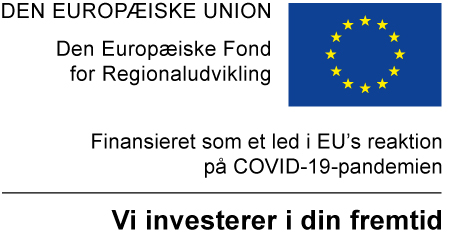 Kontrakt om autonomt styresystemDato [underskriftsdato][By], den [dato]For Ordregiver[By], den [dato]For Leverandøren[navn][titel][navn][titel]